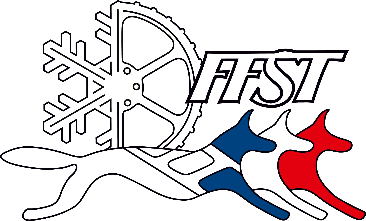 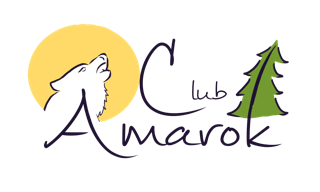 Course Les Fourgs 25300 – 19 et 20 février 2022CHIP-LISTMusher :  ……………………       			  N° de Dossard :   ………………….             Catégorie :  …………………   Nom du chienSexeAgeN° puce électronique1234567891011121314151617181920